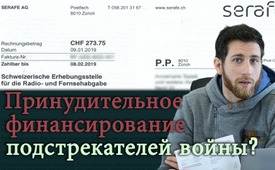 Принудительное финансирование подстрекателей войны?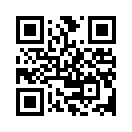 Жалоба одного зрителя из Швейцарии: итак, счет об уплате новых принудительных радио- и теле сборов лежат на моём столе. Раньше это был один счёт в 150 франков в год, теперь же 5 счётов, каждый по 365 франков. Это составит именно 1825 франков в год – скромное повышение сборов, в общем 1116 %, или выражаясь проще, новые принудительные сборы для меня в 13 раз выше, чем раньше. ...Жалоба одного зрителя из Швейцарии: итак, счет об уплате новых принудительных радио- и теле сборов лежат на моём столе. Раньше это был один счёт в 150 франков в год, теперь же 5 счётов, каждый по 365 франков. Это составит именно 1825 франков в год – скромное повышение сборов, в общем 1116 %, или выражаясь проще, новые принудительные сборы для меня в 13 раз выше, чем раньше. И это то развитие, о котором сообщали инициаторы No-Billag, и которое они в своё время хотели предотвратить. 
На первый взгляд, всякое возражение кажется бессмысленным, так как сборщики денег заранее всё ловко придумали и юридически застраховали. Каждый, находящийся в моём положении, может поэтому уже настроится на длинное и дорогое делопроизводство и возможно на судебные процессы. Поэтому отклонение No-Billag-инициативы для мучимых совестью, как я, было непреодолимым шоком. Я всего лишь один из ста тысяч, которые всё больше должны опасаться того, что когда-нибудь их могут привлечь к ответственности, т.к. они оплачивают принудительными взносами преступную деятельность СМИ. Ведь множество свободных платформ просвещения в интернете достоверно доказали, что именно эти СМИ, которые принудительно заставляют нас участвовать в их финансировании, впутаны в дело разорения народов и подстрекание к войне. Тебе не хватает доказательств? 
Недавно норвежское правительство принесло своё извинение за то, что в 2011 году было противозаконно сброшено на Ливию 588 бомб. Их просто неверно информировали. (www.kla.tv/13735) Но за извинениями больше ничего не последовало. И многие другие страны также участвовали в этой бомбёжке, притом до этого дошло лишь потому, что СМИ прежде подали ложную информацию, подстрекая к войне. (См. www.kla.tv/9869). Нам, наконец, должно стать ясно, что без готовых к войне народов не может быть войн! Никто иной, как мы, народы, являемся теми, которых в чьих-то интересах заставляют воевать. 
То же самое произошло в августе 1964 года в заливе Тонкин, или в октябре 1990 года, при СТАРТОВОМ выстреле, ставшим началом большого геноцида в Ираке! Или в феврале 2003 года, когда СМИ долго кричали, что Саддам Хусеин имеет оружие массового поражения, пока народы не стали готовыми к войне, а США и их союзники смогли войти в Ирак! Но и в марте 2011 года случилось то же самое из-за упорной лжи СМИ, что Каддафи убил 6.000 человек, из-за чего произошла бомбардировка Ливии силами НАТО. И потом в Косово с марта 1999 года СМИ так долго лгали о гуманитарной катастрофе, пока НАТО не начало войну против тогдашней Югославии и из-за этого, действительно, пришло к гуманитарной катастрофе. Но возвратимся к 7 декабря 1941 года, дню, который вошёл в историю как «день позора». Это были подстрекательства к войне, как обычно со стороны СМИ, что привело к операции Перл-Харбор, после чего США объявили войну Японии. Бесконечный поток крови. Здесь мы, между прочим, говорили лишь о ставших очевидными заговорах подстрекателей к войне, в которых частично они даже сами признались. Но все эти представленные документальные данные и признания не смогут вернуть погибших. И наша проблема здесь в том, что СМИ всё ещё упорно остаются солидарными с этими разорителями народов. Они еще никогда не дистанцировались от них, несмотря на заблаговременные предупреждения и уличающие доказательства независимых просветителей. Вместо этого на последних клевещут, их демонизируют и клеймят этим убийственным понятием «теоретики заговора». Хотя названные союзы заговорщиков давно разоблачены, но положенной законной расплаты перед независимым военным судом они не получили и по сей день. Все эти террористические объединения вместе со своими СМИ всё ещё остаются на свободе. Так можно бесконечно рассказывать и о бесчисленных фальшивых снимках в СМИ, как вспомогательных средствах заговорщических военных подстрекательств и ещё многое другое. Смотрите по этой теме www.kla.tv/9869. 
К этому присоединяются тысячи передач, которые раскрывают совершенно другую преступную и злую силу СМИ. Только потому, что прокуратура до сих пор не решились взяться за это предательство, уже давно не значит, что речь лишь о теории заговора.
Даже сегодня ветераны войны в Германии находятся в тюрьмах, потому что они во время Второй мировой войны принципиально не отказывались подчинятся руководству, несмотря на то, что не знали об их военных преступлениях и действовали только по приказу. (http://www.kla.tv/9449). Итак, что же произойдет, если станет известно сколько военных преступлений, ограблений народов и массовых разрушений было вызвано преступной энергией средств массовой информации?
Одним словом, есть ли гарантия того, что мы, как народ, не будем выплачивать репарации (возмещение), как это пришлось немцам, поскольку своими взносами в СМИ мы финансировали террористическую организацию? Поможет ли тогда швейцарцу, которого обвиняют в соучастии, объяснение, что его принудили платить взносы за СМИ? Каждого немецкого солдата когда-то точно также принуждали идти на войну!  Хоть на тот момент к нему было больше требований со стороны закона, но сегодня задним числом его обвиняют в этом подчинении.  Или же нас, швейцарцев, сможет ли когда-то оправдать тот аргумент, что мы на первом этапе подали жалобу в SRG (швейцарское радио и телевидение), но они просто передали все наши документы в SERAFE AG (швейцарское агентство по взиманию платежей), а те в свою очередь передали их в ведомство по делам населения и в конце концов в агентства по взысканию долгов? 
Уберегут ли тогда наши жалобы нас от тюрьмы, если мы будем и дальше аргументировать, что только за отказ от уплаты отдали сначала 2 франка за вновь выставленный счет, потом 5 за напоминание, а потом 20 за взыскание – и это, конечно, без последующих штрафов и затрат агентства по взысканию долгов. Или мы до нашего заключения услышим то же самое, что различные офицеры и солдаты Второй мировой войны?  «Вы знали о связях средств массовой информации с поджигателями войны, о вооружённых кампаниях, дезинформаторах и т. д. - и вы все же своими деньгами способствовали этой террористической деятельности – это подтверждает ваше соучастие!» На что вы дрожащим голосом возразите: «Да, но…» «Без «но»! Вы должны были отказаться от этих уплат ради своего народа и ради очевидной правды – вы виновны!» 
Не остается ли для меня, как для добросовестного, но целиком и полностью обманутого швейцарца, другого выхода, как платить системным СМИ более, чем на 1000% завышенных обязательных платежей или - в случае отказа от оплаты - быть засыпанным всевозможными взысканиями и дополнительными расходами? Если обдуренные и обманутые швейцарцы теперь объединившись активно не противостоят тем силам, которые находятся под сильным подозрением в разжигании войны, возможно, они ничего лучшего и не заслужили. Кто сейчас готов что-то сделать?  
Здесь, на мой взгляд, народу необходимо потребовать мораторий. Под мораторием я понимаю безусловное и немедленное прекращение всех обязательных взносов за системные СМИ до тех пор, пока вопросами и фактами, поднятыми в этом документе, не займётся юстиция. В любом случае, я не собираюсь платить никакие взносы, пока не будут выполнены следующие требования: никаких платежей, пока народ не будет защищен в будущем от всякого подозрения в халатном соучастии. Никаких платежей, пока подлинное разнообразие средств массовой информации не будет закреплено в законе – и это напрямую связано с обязанностью СМИ одновременно со своими сообщениями давать место и актуальным голосам против.от tb.Источники:Irakkrieg 1990:
http://www.manager-magazin.de/unternehmen/it/a-234097.html
http://www.kla.tv/9130
https://de.wikipedia.org/wiki/Brutkastenl%C3%BCge
http://www.nytimes.com/1992/01/15/opinion/deception-on-capitol-hill.html

Irakkrieg 2003: 
https://www.youtube.com/watch?v=4MQjNSXx44E
http://www.kla.tv/9368
http://www.kla.tv/385
https://de.wikipedia.org/wiki/Begr%C3%BCndung_des_Irakkriegs
http://www.kla.tv/8134

Libyenkrieg 2011: 
http://www.kla.tv/8921
http://www.general-anzeiger-bonn.de/meinung/kommentare/UN-Sanktionen-gegen-Gaddafi-Klares-Signal-article37183.html
http://www.imi-online.de/2016/06/20/ganze-arbeit-warum-die-nato-libyen-zerstoert-und-die-region-destabilisiert-hat/#_ednref5
http://www.tagesanzeiger.ch/ausland/europa/Wir-stecken-mitten-im-Informationskrieg/story/28019867
http://www.foreignpolicyjournal.com/2016/01/06/new-hillary-emails-reveal-true-motive-for-libya-intervention/
http://www.globalresearch.ca/who-is-behind-fake-news-mainstream-media-use-fake-videos-and-images/5557580
http://www.youtube.com/watch?v=amtTCP91IDY

Japan 1941: 
http://www.kla.tv/9511
https://de.wikipedia.org/wiki/Angriff_auf_Pearl_Harbor#Verschw.C3.B6rungstheorien
https://www.yoice.net/verschwoerungspraxis/
http://alles-schallundrauch.blogspot.de/2007/12/pearl-harbor-wurde-geopfert.html

Jugoslawien 1999: 
http://www.kla.tv/9410
http://www.youtube.com/watch?v=d8kVavVWvfk
https://de.wikipedia.org/wiki/Massaker_von_Ra%C4%8Dak

Vietnamkrieg 1964: 
http://www.zeit.de/wissen/geschichte/2014-07/vietnam-krieg-usa-50-jahre

Syrien 2011: 
http://www.youtube.com/watch?v=wB44YS0HQ0k
http://www.youtube.com/watch?v=rd8TP7Ct7Nk
http://www.youtube.com/watch?v=wB44YS0HQ0k

Ukraine 2014: 
https://www.kla.tv/4135
http://www.tagesspiegel.de/medien/ukraine-konflikt-im-wdr-neuer-aerger-um-altes-panzer-bild/10651538.html
http://www.tagesspiegel.de/medien/falsche-bilder-bei-der-ard-zum-ukraine-konflikt-propagandatricks-oder-pannen-in-serie/10637680.html
https://www.youtube.com/watch?v=pvZqlDwUeGg&amp;amp;amp;amp;amp;feature=youtu.be
https://www.kla.tv/3330
http://www.deutschlandfunk.de/ukraine-berichterstattung-rebellion-der-leser.761.de.html?dram:article_id=285010
https://www.youtube.com/watch?feature=player_embedded&amp;amp;amp;amp;amp;v=pvZqlDwUeGg
http://blog.tagesschau.de/author/lielischkies/
http://www.luegenrepublik.eu/ukraine-so-dreist-manipuliert-die-ard-und-beluegt-die-zuschauer/
http://www.allmystery.de/themen/gg69522-89
https://www.youtube.com/watch?v=pJA3dLc5yZQ
http://www.kla.tv/3240
https://www.youtube.com/watch?v=x3wBXkR0rJ0
https://www.youtube.com/watch?v=mqxKddrXqwU#t=18
https://www.youtube.com/watch?v=-MyGDB-bNE8
http://pixabay.com/de/syrien-flagge-nationalflagge-nation-162435/
http://www.zeit.de/politik/ausland/2014-06/ukraine-offensive-armee-luhansk-tote-nato
http://www.tagesschau.de/index.html%20Screenshot%20der%20Startseite
http://www.spiegel.de/politik/ausland/uno-resolution-russlands-fluchtkorridore-und-ende-der-gewalt-a-972859.html
http://www.newssetup.com/wp-content/uploads/2014/04/Britain-ambassador-to-the-United-Nations-Mark-Lyall-Grant.jpg
http://de.ria.ru/post_soviet_space/20140529/268627756.html
http://www.huffingtonpost.de/2014/02/25/ukraine-parlament-ministerpraesident-kandidaten_n_4851343.html
http://www.tagesspiegel.de/medien/falsche-bilder-bei-der-ard-zum-ukraine-konflikt-propagandatricks-oder-pannen-in-serie/10637680.html
http://www.kla.tv/4135
https://propagandaschau.wordpress.com/2014/05/21/ard-und-zdf-zehntausende-demonstrieren-gegen-separatisten/
https://www.youtube.com/watch?v=e_85E_kPZOMМожет быть вас тоже интересует:#Billag-ru - www.kla.tv/Billag-ruKla.TV – Другие новости ... свободные – независимые – без цензуры ...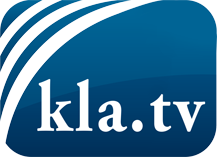 О чем СМИ не должны молчать ...Мало слышанное от народа, для народа...регулярные новости на www.kla.tv/ruОставайтесь с нами!Бесплатную рассылку новостей по электронной почте
Вы можете получить по ссылке www.kla.tv/abo-ruИнструкция по безопасности:Несогласные голоса, к сожалению, все снова подвергаются цензуре и подавлению. До тех пор, пока мы не будем сообщать в соответствии с интересами и идеологией системной прессы, мы всегда должны ожидать, что будут искать предлоги, чтобы заблокировать или навредить Kla.TV.Поэтому объединитесь сегодня в сеть независимо от интернета!
Нажмите здесь: www.kla.tv/vernetzung&lang=ruЛицензия:    Creative Commons License с указанием названия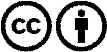 Распространение и переработка желательно с указанием названия! При этом материал не может быть представлен вне контекста. Учреждения, финансируемые за счет государственных средств, не могут пользоваться ими без консультации. Нарушения могут преследоваться по закону.